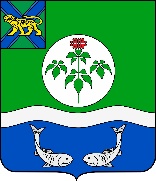 АДМИНИСТРАЦИЯОЛЬГИНСКОГО МУНИЦИПАЛЬНОГО РАЙОНА ПРИМОРСКОГО КРАЯПОСТАНОВЛЕНИЕ          12.01.2023                                             пгт Ольга                                          №   3__        Об утверждении перечня главных администраторов доходов бюджета Ольгинского муниципального округа Приморского края, главных администраторов источников финансирования дефицита бюджета Ольгинского муниципального округа Приморского края на 2023 годВ соответствии с Бюджетным кодексом Российской Федерации, постановлениями Правительства Российской Федерации от 16 сентября 2021 года №1569 "Об утверждении общих требований к закреплению за органами государственной власти (государственными органами) субъекта Российской Федерации, органами управления территориальными фондами обязательного медицинского страхования, органами местного самоуправления, органами местной администрации полномочий главного администратора доходов бюджета и к утверждению перечня главных администраторов доходов бюджета субъекта Российской Федерации, бюджета территориального фонда обязательного медицинского страхования, местного бюджета", от 16 сентября 2021 года № 1568 "Об утверждении общих требований к закреплению за органами государственной власти (государственными органами) субъекта Российской Федерации, органами управления территориальными фондами обязательного медицинского страхования, органами местного самоуправления, органами местной администрации полномочий главного администратора источников финансирования дефицита бюджета и к утверждению перечня главных администраторов источников финансирования дефицита бюджета субъекта Российской Федерации, бюджета территориального фонда обязательного медицинского страхования, местного бюджета» руководствуясь Законом Приморского края от 23.06.2022 №133-КЗ «Об Ольгинском муниципальном округе Приморского края» администрация Ольгинского муниципального округа Приморского краяПОСТАНОВЛЯЕТ:1. Утвердить прилагаемые:1.1 перечень главных администраторов доходов бюджета Ольгинского муниципального округа Приморского края (приложение 1);1.2. перечень главных администраторов источников финансирования дефицита бюджета Ольгинского муниципального округа Приморского края (приложение 2).2. Организационному отделу администрации Ольгинского муниципального района Приморского края обеспечить официальное опубликование (обнародование) настоящего постановления.3. Настоящее постановление вступает в силу со дня его официального опубликования,  распространяет свое действие на правоотношения, возникшие с 1 января 2023 года.4. Контроль над исполнением настоящего постановления возложить на врио начальника финансового отдела администрации Ольгинского муниципального района.Врио главы Ольгинского муниципального района                        Е.Э.ВанниковаПриложение 1                 к постановлению администрации Ольгинского муниципального района       Приморского края от 12.01.2023 г.   № 3 Перечень главныхадминистраторов доходов бюджета Ольгинского муниципального округа Приморского краяПриложение 2к постановлению администрации Ольгинского муниципального района Приморского края от 12.01.2023 г.   № 3Перечень главныхадминистраторов доходов бюджета Ольгинского муниципального округа Приморского краяКод главного администратора доходов бюджетаКод вида (подвида) доходовНаименование главного администратора доходов, наименование кода вида (подвида) доходов123048Федеральная служба по надзору в сфере природопользования0481 12 01010 01 0000 120Плата за выбросы загрязняющих веществ в атмосферный воздух стационарными объектами0481 12 01030 01 0000 120Плата за сбросы загрязняющих веществ в водные объекты0481 12 01041 01 0000 120Плата за размещение отходов производства0481 12 01042 01 0000 120Плата за размещение твердых коммунальных отходов076Федеральное агентство по рыболовству0761 16 10123 01 0000 140Доходы от денежных взысканий (штрафов), поступающие в счет погашения задолженности, образовавшейся до 1 января 2020 года, подлежащие зачислению в бюджет муниципального образования по нормативам, действовавшим в 2019 году081Федеральная служба по ветеринарному и фитосанитарному надзору0811 16 10123 01 0000 140Доходы от денежных взысканий (штрафов), поступающие в счет погашения задолженности, образовавшейся до 1 января 2020 года, подлежащие зачислению в бюджет муниципального образования по нормативам, действовавшим в 2019 году100Управление Федерального казначейства Приморского края1001 03 02231 01 0000 110Доходы от уплаты акцизов на дизельное топливо, подлежащие распределению между бюджетами субъектов Российской Федерации и местными бюджетами с учетом установленных дифференцированных нормативов отчислений в местные бюджеты1001 03 02241 01 0000 110Доходы от уплаты акцизов на моторные масла для дизельных и (или) карбюраторных (инжекторных) двигателей, подлежащие распределению между бюджетами субъектов Российской Федерации и местными бюджетами с учетом установленных дифференцированных нормативов отчислений в местные бюджеты1001 03 02251 01 0000 110Доходы от уплаты акцизов на автомобильный бензин, подлежащие распределению между бюджетами субъектов Российской Федерации и местными бюджетами с учетом установленных дифференцированных нормативов отчислений в местные бюджеты1001 03 02261 01 0000 110Доходы от уплаты акцизов на прямогонный бензин, подлежащие распределению между бюджетами субъектов Российской Федерации и местными бюджетами с учетом установленных дифференцированных нормативов отчислений в местные бюджеты161Федеральная антимонопольная служба1611 16 10123 01 0000 140Доходы от денежных взысканий (штрафов), поступающие в счет погашения задолженности, образовавшейся до 1 января 2020 года, подлежащие зачислению в бюджет муниципального образования по нормативам, действовавшим в 2019 году177Министерство Российской Федерации по делам гражданской обороны, чрезвычайным ситуациям и ликвидации последствий стихийных бедствий1771 16 10123 01 0000 140Доходы от денежных взысканий (штрафов), поступающие в счет погашения задолженности, образовавшейся до 1 января 2020 года, подлежащие зачислению в бюджет муниципального образования по нормативам, действовавшим в 2019 году182Управление Федеральной налоговой службы по Приморскому краю1821 01 02010 01 0000 110Налог на доходы физических лиц с доходов, источником которых является налоговый агент, за исключением доходов, в отношении которых исчисление и уплата налога осуществляются в соответствии со статьями 227, 2271 и 228 Налогового кодекса Российской Федерации1821 01 02020 01 0000 110Налог на доходы физических лиц с доходов, полученных от осуществления деятельности физическими лицами, зарегистрированными в качестве индивидуальных предпринимателей, нотариусов, занимающихся частной практикой, адвокатов, учредивших адвокатские кабинеты и других лиц, занимающихся частной практикой в соответствии со ст.227 Налогового кодекса Российской Федерации1821 01 02030 01 0000 110Налог на доходы физических лиц с доходов, полученных физическими лицами в соответствии со ст.228 Налогового Кодекса Российской Федерации1821 01 02040 01 0000 110Налог на доходы физических лиц в виде фиксированных авансовых платежей с доходов, полученных физическими лицами, являющимися иностранными гражданами, осуществляющими трудовую деятельность по найму у физических лиц на основании патента в соответствии со статьей 2271 Налогового кодекса Российской Федерации1821 01 02080 01 0000 110Налог на доходы физических лиц в части суммы налога, превышающей 650 000 рублей, относящейся к части налоговой базы, превышающей 5 000 000 рублей (за исключением налога на доходы физических лиц с сумм прибыли контролируемой иностранной компании, в том числе фиксированной прибыли контролируемой иностранной компании)1821 05 01011 01 0000 110Налог, взимаемый с налогоплательщиков, выбравших в качестве объекта налогообложения доходы1821 05 01021 01 0000 110Налог, взимаемый с налогоплательщиков, выбравших в качестве объекта налогообложения доходы, уменьшенные на величину расходов (в том числе минимальный налог, зачисляемый в бюджеты субъектов Российской Федерации)1821 05 01022 01 0000 110Налог, взимаемый с налогоплательщиков, выбравших в качестве объекта налогообложения доходы, уменьшенные на величину расходов (за налоговые периоды, истекшие до 1 января 2011 года)1821 05 01050 01 0000 110Минимальный налог, зачисляемый в бюджеты субъектов Российской Федерации (за налоговые периоды, истекшие до 1 января 2016 года)1821 05 02010 02 0000 110Единый налог на вмененный доход для отдельных видов деятельности1821 05 02020 02 0000 110Единый налог на вмененный доход для отдельных видов деятельности (за налоговые периоды, истекшие до 1 января 2011 года)1821 05 03010 01 0000 110Единый сельскохозяйственный налог1821 05 04060 02 0000 110Налог, взимаемый в связи с применением патентной системы налогообложения, зачисляемый в бюджеты муниципальных округов1821 06 01020 14 0000 110Налог на имущество физических лиц, взимаемый по ставкам, применяемым к объектам налогообложения, расположенным в границах муниципальных округов1821 06 06032 14 0000 110Земельный налог с организаций, обладающих земельным участком, расположенным в границах муниципальных округов1821 06 06042 14 0000 110Земельный налог с физических лиц, обладающих земельным участком, расположенным в границах муниципальных округов1821 08 03010 01 0000 110Государственная пошлина по делам, рассматриваемым в судах общей юрисдикции, мировыми судьями (за исключением Верховного Суда Российской Федерации)1821 09 04052 14 0000 110Земельный налог (по обязательствам, возникшим до 1 января 2006 года), мобилизуемый на территориях муниципальных округов1821 09 07032 14 0000 110Целевые сборы с граждан и предприятий, учреждений, организаций на содержание милиции, на благоустройство территорий, на нужды образования и другие цели, мобилизуемые на территориях муниципальных округов1821 16 10129 01 0000 140Доходы от денежных взысканий (штрафов), поступающие в счет погашения задолженности, образовавшейся до 1 января 2020 года, подлежащие зачислению в федеральный бюджет и бюджет муниципального образования по нормативам, действовавшим в 2019 году188Министерство внутренних дел Российской Федерации1881 16 10123 01 0000 140Доходы от денежных взысканий (штрафов), поступающие в счет погашения задолженности, образовавшейся до 1 января 2020 года, подлежащие зачислению в бюджет муниципального образования по нормативам, действовавшим в 2019 году415Генеральная прокуратура Российской Федерации4151 16 10123 01 0000 140Доходы от денежных взысканий (штрафов), поступающие в счет погашения задолженности, образовавшейся до 1 января 2020 года, подлежащие зачислению в бюджет муниципального образования по нормативам, действовавшим в 2019 году785Департамент по координации правоохранительной деятельности, исполнения административного законодательства и обеспечения деятельности мировых судей Приморского края7851 16 01053 01 0000 140Административные штрафы, установленные главой 5 Кодекса Российской Федерации об административных правонарушениях, за административные правонарушения, посягающие на права граждан, налагаемые мировыми судьями, комиссиями по делам несовершеннолетних и защите их прав7851 16 01063 01 0000 140Административные штрафы, установленные главой 6 Кодекса Российской Федерации об административных правонарушениях, за административные правонарушения, посягающие на здоровье, санитарно-эпидемиологическое благополучие населения и общественную нравственность, налагаемые мировыми судьями, комиссиями по делам несовершеннолетних и защите их прав7851 16 01073 01 0000 140Административные штрафы, установленные главой 7 Кодекса Российской Федерации об административных правонарушениях, за административные правонарушения в области охраны собственности, налагаемые мировыми судьями, комиссиями по делам несовершеннолетних и защите их прав7851 16 01083 01 0000 140Административные штрафы, установленные главой 8 Кодекса Российской Федерации об административных правонарушениях, за административные правонарушения в области охраны окружающей среды и природопользования, налагаемые мировыми судьями, комиссиями по делам несовершеннолетних и защите их прав7851 16 01093 01 0000 140Административные штрафы, установленные главой 9 Кодекса Российской Федерации об административных правонарушениях, за административные правонарушения в промышленности, строительстве и энергетике, налагаемые мировыми судьями, комиссиями по делам несовершеннолетних и защите их прав7851 16 01133 01 0000 140Административные штрафы, установленные главой 13 Кодекса Российской Федерации об административных правонарушениях, за административные правонарушения в области связи и информации, налагаемые мировыми судьями, комиссиями по делам несовершеннолетних и защите их прав7851 16 01143 01 0000 140Административные штрафы, установленные главой 14 Кодекса Российской Федерации об административных правонарушениях, за административные правонарушения в области предпринимательской деятельности и деятельности саморегулируемых организаций, налагаемые мировыми судьями, комиссиями по делам несовершеннолетних и защите их прав7851 16 01153 01 0000 140Административные штрафы, установленные главой 15 Кодекса Российской Федерации об административных правонарушениях, за административные правонарушения в области финансов, налогов и сборов, страхования, рынка ценных бумаг (за исключением штрафов, указанных в пункте 6 статьи 46 Бюджетного кодекса Российской Федерации), налагаемые мировыми судьями, комиссиями по делам несовершеннолетних и защите их прав7851 16 01163 01 0000 140Административные штрафы, установленные главой 16 Кодекса Российской Федерации об административных правонарушениях, за административные правонарушения в области таможенного дела (нарушение таможенных правил), налагаемые мировыми судьями, комиссиями по делам несовершеннолетних и защите их прав7851 16 01173 01 0000 140Административные штрафы, установленные главой 17 Кодекса Российской Федерации об административных правонарушениях, за административные правонарушения, посягающие на институты государственной власти, налагаемые мировыми судьями, комиссиями по делам несовершеннолетних и защите их прав7851 16 01193 01 0000 140Административные штрафы, установленные главой 19 Кодекса Российской Федерации об административных правонарушениях, за административные правонарушения против порядка управления, налагаемые мировыми судьями, комиссиями по делам несовершеннолетних и защите их прав7851 16 01203 01 0000 140Административные штрафы, установленные главой 20 Кодекса Российской Федерации об административных правонарушениях, за административные правонарушения, посягающие на общественный порядок и общественную безопасность, налагаемые мировыми судьями, комиссиями по делам несовершеннолетних и защите их прав779Министерство имущественных и земельных отношений Приморского края7791 11 05012 14 0000 120Доходы, получаемые в виде арендной платы за земельные участки, государственная собственность на которые не разграничена и которые расположены в границах муниципальных округов, а также средства от продажи права на заключение договоров аренды указанных земельных участков807Министерство лесного хозяйства и охраны объектов животного мира Приморского края8071 16 11050 01 0000 140Платежи по искам о возмещении вреда, причиненного окружающей среде, а также платежи, уплачиваемые при добровольном возмещении вреда, причиненного окружающей среде (за исключением вреда, причиненного окружающей среде на особо охраняемых природных территориях, а также вреда, причиненного водным объектам), подлежащие зачислению в бюджет муниципального образования951Финансовый отдел администрации Ольгинского муниципального района9511 13 02994 14 0000 130Прочие доходы от компенсации затрат бюджетов муниципальных округов9511 17 01040 14 0000 180Невыясненные поступления, зачисляемые в бюджеты муниципальных округов9511 17 05040 14 0000 180Прочие неналоговые доходы бюджетов муниципальных округов9512 02 15001 14 0000 150Дотации бюджетам муниципальных округов на выравнивание бюджетной обеспеченности из бюджета субъекта Российской Федерации9512 02 15002 14 0000 150Дотации бюджетам муниципальных округов на поддержку мер по обеспечению сбалансированности бюджетов9512 02 19999 14 0000 150Прочие дотации бюджетам муниципальных округов9512 02 29999 14 0000 150Прочие субсидии бюджетам муниципальных округов9512 02 39999 14 0000 150Прочие субвенции бюджетам муниципальных округов9512 02 49999 14 0000 150Прочие межбюджетные трансферты, передаваемые бюджетам муниципальных округов9512 02 90023 14 0000 150Прочие безвозмездные поступления в бюджеты муниципальных округов от бюджетов субъектов Российской Федерации9512 08 04000 14 0000 150Перечисления из бюджетов муниципальных округов (в бюджеты муниципальных округов) для осуществления возврата (зачета) излишне уплаченных или излишне взысканных сумм налогов, сборов и иных платежей, а также сумм процентов за несвоевременное осуществление такого возврата и процентов, начисленных на излишне взысканные суммы9512 08 10000 14 0000 150Перечисления из бюджетов муниципальных округов (в бюджеты муниципальных округов) для осуществления взыскания9512 18 60010 14 0000 150Доходы бюджетов муниципальных округов от возврата остатков субсидий, субвенций и иных межбюджетных трансфертов, имеющих целевое назначение, прошлых лет из иных бюджетов бюджетной системы Российской Федерации9512 19 60010 14 0000 150Возврат прочих остатков субсидий, субвенций и иных межбюджетных трансфертов, имеющих целевое назначение, прошлых лет из бюджетов муниципальных округов963Администрация Ольгинского муниципального округа Приморского края9631 11 05012 14 0000 120Доходы, получаемые в виде арендной платы за земельные участки, государственная собственность на которые не разграничена и которые расположены в границах муниципальных округов, а также средства от продажи права на заключение договоров аренды указанных земельных участков9631 11 05012 14 0000 120Доходы, получаемые в виде арендной платы за земельные участки, государственная собственность на которые не разграничена и которые расположены в границах муниципальных округов, а также средства от продажи права на заключение договоров аренды указанных земельных участков9631 11 05012 14 2000 120Доходы, получаемые в виде арендной платы за земельные участки, государственная собственность на которые не разграничена и которые расположены в границах муниципальных округов, а также средства от продажи права на заключение договоров аренды указанных земельных участков (пени по соответствующему платежу)9631 11 05012 14 2000 120Доходы, получаемые в виде арендной платы за земельные участки, государственная собственность на которые не разграничена и которые расположены в границах муниципальных округов, а также средства от продажи права на заключение договоров аренды указанных земельных участков (пени по соответствующему платежу)9631 11 05024 14 0000 120Доходы, получаемые в виде арендной платы, а также средства от продажи права на заключение договоров аренды за земли, находящиеся в собственности муниципальных районов (за исключением земельных участков муниципальных бюджетных и автономных учреждений)9631 11 05034 14 0000 120Доходы от сдачи в аренду имущества, находящегося в оперативном управлении органов управления муниципальных округов и созданных ими учреждений (за исключением имущества муниципальных бюджетных и автономных учреждений)9631 11 05312 14 0000 120Плата по соглашениям об установлении сервитута, заключенным органами местного самоуправления муниципальных округов, государственными или муниципальными предприятиями либо государственными или муниципальными учреждениями в отношении земельных участков, государственная собственность на которые не разграничена и которые расположены в границах муниципальных округов9631 11 05074 14 0000 120Доходы от сдачи в аренду имущества, составляющего казну муниципальных округов (за исключением земельных участков)9631 11 05074 14 2000 120Доходы от сдачи в аренду имущества, составляющего казну муниципальных округов (за исключением земельных участков) (пени и проценты по соответствующему платежу))9631 11 07014 14 0000 120Доходы от перечисления части прибыли, остающейся после уплаты налогов и иных обязательных платежей муниципальных унитарных предприятий, созданных муниципальными округами9631 11 09080 14 0000 120Плата, поступившая в рамках договора за предоставление права на размещение и эксплуатацию нестационарного торгового объекта, установку и эксплуатацию рекламных конструкций на землях или земельных участках, находящихся в собственности муниципальных округов, и на землях или земельных участках, государственная собственность на которые не разграничена9631 11 09044 14 0000 120Прочие поступления от использования имущества, находящегося в собственности муниципальных округов (за исключением имущества муниципальных бюджетных и автономных учреждений, а также имущества муниципальных унитарных предприятий, в том числе казенных)9631 13 01994 14 0000 130Прочие доходы от оказания платных услуг (работ) получателями средств бюджетов муниципальных округов9631 13 02994 14 0000 130Прочие доходы от компенсации затрат бюджетов муниципальных округов9631 13 02994 14 0068 130Прочие доходы от компенсации затрат бюджетов муниципальных округов (муниципальное казённое учреждение «Хозяйственное управление администрации Ольгинского муниципального округа»)9631 13 02994 14 0069 130Прочие доходы от компенсации затрат бюджетов муниципальных округов (Дума Ольгинского муниципального округа Приморского края)9631 14 01040 14 0000 410Доходы от продажи квартир, находящихся в собственности муниципальных округов9631 14 02042 14 0000 410Доходы от реализации имущества, находящегося в оперативном управлении учреждений, находящихся в ведении органов управления муниципальных округов (за исключением имущества муниципальных бюджетных и автономных учреждений), в части реализации основных средств по указанному имуществу9631 14 02042 14 0000 440Доходы от реализации имущества, находящегося в оперативном управлении учреждений, находящихся в ведении органов управления муниципальных округов (за исключением имущества муниципальных бюджетных и автономных учреждений), в части реализации материальных запасов по указанному имуществу9631 14 02043 14 0000 410Доходы от реализации иного имущества, находящегося в собственности муниципальных округов (за исключением имущества муниципальных бюджетных и автономных учреждений, а также имущества муниципальных унитарных предприятий, в том числе казенных), в части реализации основных средств по указанному имуществу9631 14 02043 14 0000 440Доходы от реализации иного имущества, находящегося в собственности муниципальных округов (за исключением имущества муниципальных бюджетных и автономных учреждений, а также имущества муниципальных унитарных предприятий, в том числе казенных), в части реализации материальных запасов по указанному имуществу9631 14 03040 14 0000 410Средства от распоряжения и реализации выморочного имущества, обращенного в собственность муниципальных округов (в части реализации основных средств по указанному имуществу)9631 14 03040 14 0000 440Средства от распоряжения и реализации выморочного имущества, обращенного в собственность муниципальных округов (в части реализации материальных запасов по указанному имуществу)9631 14 06012 14 0000 430Доходы от продажи земельных участков, государственная собственность на которые не разграничена и которые расположены в границах муниципальных округов9631 14 06024 14 0000 430Доходы от продажи земельных участков, находящихся в собственности муниципальных округов (за исключением земельных участков муниципальных бюджетных и автономных учреждений)9631 15 02040 14 0000 140Платежи, взимаемые органами местного самоуправления (организациями) муниципальных округов за выполнение определенных функций9631 16 01204 01 0000 140Административные штрафы, установленные главой 20 Кодекса Российской Федерации об административных правонарушениях, за административные правонарушения, посягающие на общественный порядок и общественную безопасность, выявленные должностными лицами органов муниципального контроля9631 16 01194 01 0000 140Административные штрафы, установленные главой 19 Кодекса Российской Федерации об административных правонарушениях, за административные правонарушения против порядка управления, выявленные должностными лицами органов муниципального контроля9631 16 02020 02 0000 140Административные штрафы, установленные законами субъектов Российской Федерации об административных правонарушениях, за нарушение муниципальных правовых актов9631 16 07010 14 0000 140Штрафы, неустойки, пени, уплаченные в случае просрочки исполнения поставщиком (подрядчиком, исполнителем) обязательств, предусмотренных муниципальным контрактом, заключенным муниципальным органом, казенным учреждением муниципального округа9631 16 07090 14 0000 140Иные штрафы, неустойки, пени, уплаченные в соответствии с законом или договором в случае неисполнения или ненадлежащего исполнения обязательств перед муниципальным органом, (муниципальным казенным учреждением) муниципального округа9631 16 11050 01 0000 140Платежи по искам о возмещении вреда, причиненного окружающей среде, а также платежи, уплачиваемые при добровольном возмещении вреда, причиненного окружающей среде (за исключением вреда, причиненного окружающей среде на особо охраняемых природных территориях, а также вреда, причиненного водным объектам), подлежащие зачислению в бюджет муниципального образования9631 17 01040 14 0000 180Невыясненные поступления, зачисляемые в бюджеты муниципальных округов9631 17 05040 14 0000 180Прочие неналоговые доходы бюджетов муниципальных округов9632 02 25027 14 0000 150Субсидии бюджетам муниципальных округов на реализацию мероприятий государственной программы Российской Федерации "Доступная среда"9632 022 5081 14 0000 150Субсидии бюджетам муниципальных округов на государственную поддержку организаций, входящих в систему спортивной подготовки9632 02 25228 14 0000 150Субсидии бюджетам муниципальных округов на оснащение объектов спортивной инфраструктуры спортивно-технологическим оборудованием9632 022 5229 14 0000 150Субсидии бюджетам муниципальных округов на приобретение спортивного оборудования и инвентаря для приведения организаций спортивной подготовки в нормативное состояние9632 02 29999 14 0000 150Прочие субсидии бюджетам муниципальных округов9632 02 30024 14 0000 150Субвенции бюджетам муниципальных округов на выполнение передаваемых полномочий субъектов Российской Федерации9632 02 30024 14 0040 150Субвенции бюджетам муниципальных округов на выполнение передаваемых полномочий субъектов Российской Федерации (субвенции бюджетам муниципальных образований Приморского края на реализацию государственных полномочий органов опеки и попечительства в отношении несовершеннолетних)9632 02 30024 14 0043 150Субвенции бюджетам муниципальных округов на выполнение передаваемых полномочий субъектов Российской Федерации (субвенции бюджетам муниципальных образований на выполнение органами местного самоуправления отдельных государственных полномочий по государственному управлению охраной труда)9632 02 30024 14 0050 150Субвенции бюджетам муниципальных округов на выполнение передаваемых полномочий субъектов Российской Федерации (субвенции бюджетам муниципальных образований Приморского края на осуществление государственных полномочий по регистрации и учету граждан, имеющих право на получение жилищных субсидий в связи с переселением из районов Крайнего Севера и приравненных к ним местностей)9632 02 30024 14 0051 150Субвенции бюджетам муниципальных округов на выполнение передаваемых полномочий субъектов Российской Федерации (субвенции, предоставляемые бюджетам муниципальных образований на реализацию государственных полномочий Приморского края по организации проведения мероприятий по предупреждению и ликвидации болезней животных, их лечению, защите населения от болезней, общих для человека и животных)9632 02 30024 14 0071 150Субвенции бюджетам муниципальных округов на выполнение передаваемых полномочий субъектов Российской Федерации (субвенции бюджетам муниципальных образований Приморского края на реализацию государственных полномочий по социальной поддержке детей, оставшихся без попечения родителей, и лиц, принявших на воспитание в семью детей, оставшихся без попечения родителей)9632 02 35082 14 0000 150Субвенции бюджетам муниципальных округов на предоставление жилых помещений детям-сиротам и детям, оставшимся без попечения родителей, лицам из их числа по договорам найма специализированных жилых помещений9632 02 35118 14 0000 150Субвенции бюджетам муниципальных округов на осуществление первичного воинского учета органами местного самоуправления поселений, муниципальных и городских округов9632 02 35120 14 0000 150Субвенции бюджетам муниципальных округов на осуществление полномочий по составлению (изменению) списков кандидатов в присяжные заседатели федеральных судов общей юрисдикции в Российской Федерации9632 02 35930 14 0000 150Субвенции бюджетам муниципальных округов на государственную регистрацию актов гражданского состояния9632 02 36900 14 0000 150Единая субвенция бюджетам муниципальных округов из бюджета субъекта Российской Федерации9632 02 39999 14 0000 150Прочие субвенции бюджетам муниципальных округов9632 02 49001 14 0000 150Межбюджетные трансферты, передаваемые бюджетам муниципальных округов, за счет средств резервного фонда Правительства Российской Федерации9632 02 49999 14 0000 150Прочие межбюджетные трансферты, передаваемые бюджетам муниципальных округов9632 07 04010 14 0000 150Безвозмездные поступления от физических и юридических лиц на финансовое обеспечение дорожной деятельности, в том числе добровольных пожертвований, в отношении автомобильных дорог общего пользования местного значения муниципальных округов9632 07 04010 14 0000 150Безвозмездные поступления от физических и юридических лиц на финансовое обеспечение дорожной деятельности, в том числе добровольных пожертвований, в отношении автомобильных дорог общего пользования местного значения муниципальных округов9632 07 04020 14 0000 150Поступления от денежных пожертвований, предоставляемых физическими лицами получателям средств бюджетов муниципальных округов9632 07 04050 14 0000 150Прочие безвозмездные поступления в бюджеты муниципальных округов9632 18 60010 14 0000 150Доходы бюджетов муниципальных округов от возврата остатков субсидий, субвенций и иных межбюджетных трансфертов, имеющих целевое назначение, прошлых лет из иных бюджетов бюджетной системы Российской Федерации965Муниципальное казённое учреждение «Ольгинский отдел народного образования»9651 13 01994 14 0000 130Прочие доходы от оказания платных услуг (работ) получателями средств бюджетов муниципальных округов9651 13 02994 14 0052 130Прочие доходы от компенсации затрат бюджетов муниципальных округов (муниципальное казённое общеобразовательное учреждение «Средняя общеобразовательная школа п.Ольга» Ольгинского округа Приморского края)9651 13 02994 14 0052 130Прочие доходы от компенсации затрат бюджетов муниципальных округов (муниципальное казённое общеобразовательное учреждение «Средняя общеобразовательная школа п.Ольга» Ольгинского округа Приморского края)9651 13 02994 14 0053 130Прочие доходы от компенсации затрат бюджетов муниципальных округов (муниципальное казённое общеобразовательное учреждение «Средняя общеобразовательная школа с.Михайловка» Ольгинского округа Приморского края)9651 13 02994 14 0053 130Прочие доходы от компенсации затрат бюджетов муниципальных округов (муниципальное казённое общеобразовательное учреждение «Средняя общеобразовательная школа с.Михайловка» Ольгинского округа Приморского края)9651 13 02994 14 0054 130Прочие доходы от компенсации затрат бюджетов муниципальных округов (муниципальное казённое общеобразовательное учреждение «Средняя общеобразовательная школа с.Пермское» Ольгинского округа Приморского края)9651 13 02994 14 0054 130Прочие доходы от компенсации затрат бюджетов муниципальных округов (муниципальное казённое общеобразовательное учреждение «Средняя общеобразовательная школа с.Пермское» Ольгинского округа Приморского края)9651 13 02994 14 0055 130Прочие доходы от компенсации затрат бюджетов муниципальных округов (муниципальное казённое общеобразовательное учреждение «Средняя общеобразовательная школа п.Моряк-Рыболов» Ольгинского округа Приморского края)9651 13 02994 14 0055 130Прочие доходы от компенсации затрат бюджетов муниципальных округов (муниципальное казённое общеобразовательное учреждение «Средняя общеобразовательная школа п.Моряк-Рыболов» Ольгинского округа Приморского края)9651 13 02994 14  0056 130Прочие доходы от компенсации затрат бюджетов муниципальных округов (муниципальное казённое общеобразовательное учреждение «Средняя общеобразовательная школа с.Милоградово» Ольгинского округа Приморского края)9651 13 02994 14  0056 130Прочие доходы от компенсации затрат бюджетов муниципальных округов (муниципальное казённое общеобразовательное учреждение «Средняя общеобразовательная школа с.Милоградово» Ольгинского округа Приморского края)9651 13 02994 14 0057 130Прочие доходы от компенсации затрат бюджетов муниципальных округов (муниципальное казённое общеобразовательное учреждение «Средняя общеобразовательная школа с.Маргаритово» Ольгинского округа Приморского края)9651 13 02994 14 0057 130Прочие доходы от компенсации затрат бюджетов муниципальных округов (муниципальное казённое общеобразовательное учреждение «Средняя общеобразовательная школа с.Маргаритово» Ольгинского округа Приморского края)9651 13 02994 14 0058 130Прочие доходы от компенсации затрат бюджетов муниципальных округов (муниципальное казённое общеобразовательное учреждение «Средняя общеобразовательная школа п.Тимофеевка» Ольгинского округа Приморского края)9651 13 02994 14 0058 130Прочие доходы от компенсации затрат бюджетов муниципальных округов (муниципальное казённое общеобразовательное учреждение «Средняя общеобразовательная школа п.Тимофеевка» Ольгинского округа Приморского края)9651 13 02994 14 0059 130Прочие доходы от компенсации затрат бюджетов муниципальных округов (муниципальное казённое общеобразовательное учреждение «Средняя общеобразовательная школа с.Весёлый Яр» Ольгинского округа Приморского края)9651 13 02994 14 0059 130Прочие доходы от компенсации затрат бюджетов муниципальных округов (муниципальное казённое общеобразовательное учреждение «Средняя общеобразовательная школа с.Весёлый Яр» Ольгинского округа Приморского края)9651 13 02994 14 0060 130Прочие доходы от компенсации затрат бюджетов муниципальных округов (муниципальное казённое общеобразовательное учреждение «Средняя общеобразовательная школа с.Серафимовка» Ольгинского округа Приморского края)9651 13 02994 14 0060 130Прочие доходы от компенсации затрат бюджетов муниципальных округов (муниципальное казённое общеобразовательное учреждение «Средняя общеобразовательная школа с.Серафимовка» Ольгинского округа Приморского края)9651 13 02994 14 0061 130Прочие доходы от компенсации затрат бюджетов муниципальных округов (муниципальное казённое учреждение «Ольгинский отдел народного образования»)9651 13 02994 14 0061 130Прочие доходы от компенсации затрат бюджетов муниципальных округов (муниципальное казённое учреждение «Ольгинский отдел народного образования»)9651 13 02994 14 0062 130Прочие доходы от компенсации затрат бюджетов муниципальных округов (муниципальное казённое дошкольное образовательное учреждение «Детский сад №2 п.Ольга» Ольгинского округа Приморского края)9651 13 02994 14 0062 130Прочие доходы от компенсации затрат бюджетов муниципальных округов (муниципальное казённое дошкольное образовательное учреждение «Детский сад №2 п.Ольга» Ольгинского округа Приморского края)9651 13 02994 14 0063 130Прочие доходы от компенсации затрат бюджетов муниципальных округов (муниципальное казённое дошкольное образовательное учреждение «Детский сад №5 п.Ракушка» Ольгинского округа Приморского края)9651 13 02994 14 0063 130Прочие доходы от компенсации затрат бюджетов муниципальных округов (муниципальное казённое дошкольное образовательное учреждение «Детский сад №5 п.Ракушка» Ольгинского округа Приморского края)9651 13 02994 14 0064 130Прочие доходы от компенсации затрат бюджетов муниципальных округов (муниципальное казённое дошкольное образовательное учреждение «Детский сад №7 с.Серафимовка» Ольгинского округа Приморского края)9651 13 02994 14 0064 130Прочие доходы от компенсации затрат бюджетов муниципальных округов (муниципальное казённое дошкольное образовательное учреждение «Детский сад №7 с.Серафимовка» Ольгинского округа Приморского края)9651 13 02994 14 0065 130Прочие доходы от компенсации затрат бюджетов муниципальных округов (муниципальное казённое дошкольное образовательное учреждение «Детский сад №3 п.Моряк-Рыболов» Ольгинского округа Приморского края)9651 13 02994 14 0065 130Прочие доходы от компенсации затрат бюджетов муниципальных округов (муниципальное казённое дошкольное образовательное учреждение «Детский сад №3 п.Моряк-Рыболов» Ольгинского округа Приморского края)9651 13 02994 14 0066 130Прочие доходы от компенсации затрат бюджетов муниципальных округов (муниципальное казённое дошкольное образовательное учреждение «Детский сад №6 с.Милоградово» Ольгинского округа Приморского края)9651 13 02994 14 0066 130Прочие доходы от компенсации затрат бюджетов муниципальных округов (муниципальное казённое дошкольное образовательное учреждение «Детский сад №6 с.Милоградово» Ольгинского округа Приморского края)9651 13 02994 14 0067 130Прочие доходы от компенсации затрат бюджетов муниципальных округов (муниципальное казённое дошкольное образовательное учреждение «Детский сад №4 п.Тимофеевка» Ольгинского округа Приморского края)9651 13 02994 14 0067 130Прочие доходы от компенсации затрат бюджетов муниципальных округов (муниципальное казённое дошкольное образовательное учреждение «Детский сад №4 п.Тимофеевка» Ольгинского округа Приморского края)9651 17 01040 14 0000 180Невыясненные поступления, зачисляемые в бюджеты муниципальных округов9652 02 25179 14 0000 150Субсидии бюджетам муниципальных округов на проведение мероприятий по обеспечению деятельности советников директора по воспитанию и взаимодействию с детскими общественными объединениями в общеобразовательных организациях9652 02 25513 14 0000 150Субсидии бюджетам муниципальных округов на развитие сети учреждений культурно-досугового типа9652 02 25515 14 0000 150Субсидии бюджетам муниципальных округов на поддержку экономического и социального развития коренных малочисленных народов Севера, Сибири и Дальнего Востока9652 02 25097 14 0000 150Субсидии бюджетам муниципальных округов на создание в общеобразовательных организациях, расположенных в сельской местности и малых городах, условий для занятий физической культурой и спортом9652 02 25230 14 0000 150Субсидии бюджетам муниципальных округов на создание новых мест в общеобразовательных организациях, расположенных в сельской местности и поселках городского типа9652 02 25750 14 0000 150Субсидии бюджетам муниципальных округов на реализацию мероприятий по модернизации школьных систем образования9652 02 29999 14 0000 150Прочие субсидии бюджетам муниципальных округов9652 02 30024 14 0000 150Субвенции бюджетам муниципальных округов на выполнение передаваемых полномочий субъектов Российской Федерации9652 02 30024 14 0041 150Субвенции бюджетам муниципальных округов на выполнение передаваемых полномочий субъектов Российской Федерации (субвенции бюджетам муниципальных образований Приморского края на осуществление отдельных государственных полномочий по обеспечению мер социальной поддержки педагогическим работникам муниципальных образовательных организаций Приморского края)9652 02 30024 14 0046 150Субвенции бюджетам муниципальных округов на выполнение передаваемых полномочий субъектов Российской Федерации (субвенции бюджетам муниципальных образований Приморского края на реализацию дошкольного, общего и дополнительного образования в муниципальных общеобразовательных учреждениях по основным общеобразовательным программам)9652 02 30024 14 0047 150Субвенции бюджетам муниципальных округов на выполнение передаваемых полномочий субъектов Российской Федерации (субвенции бюджетам муниципальных образований Приморского края на осуществление отдельных государственных полномочий по обеспечению бесплатным питанием детей, обучающихся в муниципальных общеобразовательных организациях Приморского края)9652 02 30024 14 0048 150Субвенции бюджетам муниципальных округов на выполнение передаваемых полномочий субъектов Российской Федерации (субвенции бюджетам муниципальных образований Приморского края на обеспечение государственных гарантий реализации прав на получение общедоступного и бесплатного дошкольного образования в муниципальных дошкольных образовательных организациях)9652 02 30024 14 0049 150Субвенции бюджетам муниципальных округов на выполнение передаваемых полномочий субъектов Российской Федерации (субвенции бюджетам муниципальных образований Приморского края на организацию и обеспечение оздоровления и отдыха детей (за исключением организации отдыха детей в каникулярное время)9652 02 30029 14 0000 150Субвенции бюджетам муниципальных округов на компенсацию части платы, взимаемой с родителей (законных представителей) за присмотр и уход за детьми, посещающими образовательные организации, реализующие образовательные программы дошкольного образования9652 02 35304 14 0000 150Субвенции бюджетам муниципальных округов на организацию бесплатного горячего питания обучающихся, получающих начальное общее образование в государственных и муниципальных образовательных организациях9652 02 45303 14 0000 150Межбюджетные трансферты, передаваемые бюджетам муниципальных округов на ежемесячное денежное вознаграждение за классное руководство педагогическим работникам государственных и муниципальных общеобразовательных организаций9652 07 04020 14 0052 150Поступления от денежных пожертвований, предоставляемых физическими лицами получателям средств бюджетов муниципальных округов (муниципальное казённое общеобразовательное учреждение "Средняя общеобразовательная школа п.Ольга" Ольгинского округа Приморского края)9652 07 04020 14 0052 150Поступления от денежных пожертвований, предоставляемых физическими лицами получателям средств бюджетов муниципальных округов (муниципальное казённое общеобразовательное учреждение "Средняя общеобразовательная школа п.Ольга" Ольгинского округа Приморского края)9652 07 04020 14 0053 150Поступления от денежных пожертвований, предоставляемых физическими лицами получателям средств бюджетов муниципальных округов (муниципальное казённое общеобразовательное учреждение «Средняя общеобразовательная школа с.Михайловка» Ольгинского округа Приморского края)9652 07 04020 14 0053 150Поступления от денежных пожертвований, предоставляемых физическими лицами получателям средств бюджетов муниципальных округов (муниципальное казённое общеобразовательное учреждение «Средняя общеобразовательная школа с.Михайловка» Ольгинского округа Приморского края)9652 07 04020 14 0054 150Поступления от денежных пожертвований, предоставляемых физическими лицами получателям средств бюджетов муниципальных округов (муниципальное казённое общеобразовательное учреждение «Средняя общеобразовательная школа с.Пермское» Ольгинского округа Приморского края)9652 07 04020 14 0054 150Поступления от денежных пожертвований, предоставляемых физическими лицами получателям средств бюджетов муниципальных округов (муниципальное казённое общеобразовательное учреждение «Средняя общеобразовательная школа с.Пермское» Ольгинского округа Приморского края)9652 07 04020 14 0055 150Поступления от денежных пожертвований, предоставляемых физическими лицами получателям средств бюджетов муниципальных округов (муниципальное казённое общеобразовательное учреждение «Средняя общеобразовательная школа п.Моряк-Рыболов» Ольгинского округа Приморского края)9652 07 04020 14 0055 150Поступления от денежных пожертвований, предоставляемых физическими лицами получателям средств бюджетов муниципальных округов (муниципальное казённое общеобразовательное учреждение «Средняя общеобразовательная школа п.Моряк-Рыболов» Ольгинского округа Приморского края)9652 07 04020 14 0056 150Поступления от денежных пожертвований, предоставляемых физическими лицами получателям средств бюджетов муниципальных округов (муниципальное казённое общеобразовательное учреждение «Средняя общеобразовательная школа с.Милоградово» Ольгинского округа Приморского края)9652 07 04020 14 0056 150Поступления от денежных пожертвований, предоставляемых физическими лицами получателям средств бюджетов муниципальных округов (муниципальное казённое общеобразовательное учреждение «Средняя общеобразовательная школа с.Милоградово» Ольгинского округа Приморского края)9652 07 04020 14 0057 150Поступления от денежных пожертвований, предоставляемых физическими лицами получателям средств бюджетов муниципальных округов (муниципальное казённое общеобразовательное учреждение «Средняя общеобразовательная школа с.Маргаритово» Ольгинского округа Приморского края)9652 07 04020 14 0057 150Поступления от денежных пожертвований, предоставляемых физическими лицами получателям средств бюджетов муниципальных округов (муниципальное казённое общеобразовательное учреждение «Средняя общеобразовательная школа с.Маргаритово» Ольгинского округа Приморского края)9652 07 04020 14 0058 150Поступления от денежных пожертвований, предоставляемых физическими лицами получателям средств бюджетов муниципальных округов (муниципальное казённое общеобразовательное учреждение «Средняя общеобразовательная школа п.Тимофеевка» Ольгинского округа Приморского края)9652 07 04020 14 0058 150Поступления от денежных пожертвований, предоставляемых физическими лицами получателям средств бюджетов муниципальных округов (муниципальное казённое общеобразовательное учреждение «Средняя общеобразовательная школа п.Тимофеевка» Ольгинского округа Приморского края)9652 07 04020 14 0059 150Поступления от денежных пожертвований, предоставляемых физическими лицами получателям средств бюджетов муниципальных округов (муниципальное казённое общеобразовательное учреждение «Средняя общеобразовательная школа с.Весёлый Яр» Ольгинского округа Приморского края)9652 07 04020 14 0059 150Поступления от денежных пожертвований, предоставляемых физическими лицами получателям средств бюджетов муниципальных округов (муниципальное казённое общеобразовательное учреждение «Средняя общеобразовательная школа с.Весёлый Яр» Ольгинского округа Приморского края)9652 07 04020 14 0060 150Поступления от денежных пожертвований, предоставляемых физическими лицами получателям средств бюджетов муниципальных округов (муниципальное казённое общеобразовательное учреждение «Средняя общеобразовательная школа с.Серафимовка» Ольгинского округа Приморского края)9652 07 04020 14 0060 150Поступления от денежных пожертвований, предоставляемых физическими лицами получателям средств бюджетов муниципальных округов (муниципальное казённое общеобразовательное учреждение «Средняя общеобразовательная школа с.Серафимовка» Ольгинского округа Приморского края)9652 07 04020 14 0061 150Поступления от денежных пожертвований, предоставляемых физическими лицами получателям средств бюджетов муниципальных округов (муниципальное казённое учреждение «Ольгинский отдел народного образования»)9652 07 04020 14 0061 150Поступления от денежных пожертвований, предоставляемых физическими лицами получателям средств бюджетов муниципальных округов (муниципальное казённое учреждение «Ольгинский отдел народного образования»)9652 07 04020 14 0062 150Поступления от денежных пожертвований, предоставляемых физическими лицами получателям средств бюджетов муниципальных округов (муниципальное казённое дошкольное образовательное учреждение «Детский сад №2 п.Ольга» Ольгинского округа Приморского края)9652 07 04020 14 0062 150Поступления от денежных пожертвований, предоставляемых физическими лицами получателям средств бюджетов муниципальных округов (муниципальное казённое дошкольное образовательное учреждение «Детский сад №2 п.Ольга» Ольгинского округа Приморского края)9652 07 04020 14 0063 150Поступления от денежных пожертвований, предоставляемых физическими лицами получателям средств бюджетов муниципальных округов (муниципальное казённое дошкольное образовательное учреждение «Детский сад №5 п.Ракушка» Ольгинского округа Приморского края)9652 07 04020 14 0063 150Поступления от денежных пожертвований, предоставляемых физическими лицами получателям средств бюджетов муниципальных округов (муниципальное казённое дошкольное образовательное учреждение «Детский сад №5 п.Ракушка» Ольгинского округа Приморского края)2 07 04020 14 0064 150Поступления от денежных пожертвований, предоставляемых физическими лицами получателям средств бюджетов муниципальных округов (муниципальное казённое дошкольное образовательное учреждение «Детский сад №7 с.Серафимовка» Ольгинского округа Приморского края)2 07 04020 14 0064 150Поступления от денежных пожертвований, предоставляемых физическими лицами получателям средств бюджетов муниципальных округов (муниципальное казённое дошкольное образовательное учреждение «Детский сад №7 с.Серафимовка» Ольгинского округа Приморского края)9652 07 04020 14 0065 150Поступления от денежных пожертвований, предоставляемых физическими лицами получателям средств бюджетов муниципальных округов (муниципальное казённое дошкольное образовательное учреждение «Детский сад №3 п.Моряк-Рыболов» Ольгинского округа Приморского края)9652 07 04020 14 0065 150Поступления от денежных пожертвований, предоставляемых физическими лицами получателям средств бюджетов муниципальных округов (муниципальное казённое дошкольное образовательное учреждение «Детский сад №3 п.Моряк-Рыболов» Ольгинского округа Приморского края)9652 07 04020 14 0066 150Поступления от денежных пожертвований, предоставляемых физическими лицами получателям средств бюджетов муниципальных округов (муниципальное казённое дошкольное образовательное учреждение «Детский сад №6 с.Милоградово» Ольгинского округа Приморского края)9652 07 04020 14 0066 150Поступления от денежных пожертвований, предоставляемых физическими лицами получателям средств бюджетов муниципальных округов (муниципальное казённое дошкольное образовательное учреждение «Детский сад №6 с.Милоградово» Ольгинского округа Приморского края)9652 07 04020 14 0067 150Поступления от денежных пожертвований, предоставляемых физическими лицами получателям средств бюджетов муниципальных округов (муниципальное казённое дошкольное образовательное учреждение «Детский сад №4 п.Тимофеевка» Ольгинского округа Приморского края)9652 07 04020 14 0067 150Поступления от денежных пожертвований, предоставляемых физическими лицами получателям средств бюджетов муниципальных округов (муниципальное казённое дошкольное образовательное учреждение «Детский сад №4 п.Тимофеевка» Ольгинского округа Приморского края)9652 19 60010 14 0000 150Возврат прочих остатков субсидий, субвенций и иных межбюджетных трансфертов, имеющих целевое назначение, прошлых лет из бюджетов муниципальных округов970Муниципальное казённое учреждение Культура и библиотеки Ольгинского муниципального округа9701 11 05034 14 0000 120Доходы от сдачи в аренду имущества, находящегося в оперативном управлении органов управления муниципальных округов и созданных ими учреждений (за исключением имущества муниципальных бюджетных и автономных учреждений)9701 13 01994 14 0000 130Прочие доходы от оказания платных услуг (работ) получателями средств бюджетов муниципальных округов9701 13 02994 14 0000 130Прочие доходы от компенсации затрат бюджетов муниципальных округов 9701 17 01040 14 0000 180Невыясненные поступления, зачисляемые в бюджеты муниципальных округов9702 02 25467 14 0000 150Субсидии бюджетам муниципальных округов на обеспечение развития и укрепления материально-технической базы домов культуры в населенных пунктах с числом жителей до 50 тысяч человек9702 02 25515 14 0000 150Субсидии бюджетам муниципальных округов на поддержку экономического и социального развития коренных малочисленных народов Севера, Сибири и Дальнего Востока9702 02 25519 14 0000 150Субсидии бюджетам муниципальных округов на поддержку отрасли культуры9702 02 29999 14 0000 150Прочие субсидии бюджетам муниципальных округов9702 02 30024 14 0000 150Субвенции бюджетам муниципальных округов на выполнение передаваемых полномочий субъектов Российской Федерации9702 02 30024 14 0070 150Субвенции бюджетам муниципальных округов на выполнение передаваемых полномочий субъектов Российской Федерации (субвенции бюджетам муниципальных образований Приморского края на осуществление отдельных государственных полномочий по обеспечению мер социальной поддержки педагогическим работникам муниципальных образовательных организаций Приморского края)9702 07 04020 14 0000 150Поступления от денежных пожертвований, предоставляемых физическими лицами получателям средств бюджетов муниципальных округов9702 07 04050 14 0000 150Прочие безвозмездные поступления в бюджеты муниципальных округов9702 19 60010 14 0000 150Возврат прочих остатков субсидий, субвенций и иных межбюджетных трансфертов, имеющих целевое назначение, прошлых лет из бюджетов муниципальных округовКод главного администратора источников финансирования дефицита бюджета Код группы, подгруппы, статьи и вида источников финансирования дефицита бюджета Наименование главного администратора источников финансирования дефицита бюджета, наименование кода группы, подгруппы, статьи и вида источников финансирования дефицита бюджета123951Финансовый отдел администрации Ольгинского муниципального района 95101 02 00 00 14 0000 710Привлечение муниципальными округами кредитов от кредитных организаций в валюте Российской Федерации95101 02 00 00 14 0000 810Погашение муниципальными округами кредитов от кредитных организаций в валюте Российской Федерации95101 03 01 00 14 0000 710Привлечение кредитов из других бюджетов бюджетной системы Российской Федерации бюджетами муниципальных округов в валюте Российской Федерации95101 03 01 00 14 0000 810Погашение бюджетами муниципальных округов кредитов из других бюджетов бюджетной системы Российской Федерации в валюте Российской Федерации95101 05 02 01 14 0000 510Увеличение прочих остатков денежных средств бюджетов муниципальных округов95101 05 02 01 14 0000 610Уменьшение прочих остатков денежных средств бюджетов муниципальных округов